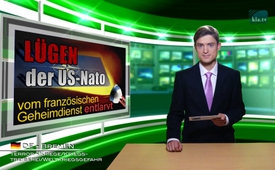 Ложь США-НАТО разоблачена секретной службой Франции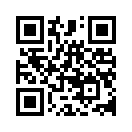 Секретная служба Франции разоблачила ложь США-НАТО 
Глава французской военной разведки генерал Кристоф Гомар, подверг критике доминирование США в вопросах военной разведки в НАТО.Секретная служба Франции разоблачила ложь США-НАТО 
Глава французской военной разведки генерал Кристоф Гомар, подверг критике доминирование США в вопросах военной разведки в НАТО. Он также не согласен с официальной доктриной НАТО, согласно которой Россия массивно готовится к вторжению в Украину. Дословно Гомар сказал: "В действительности мы установили, что русские не строят никаких командных пунктов, не производят никаких перевозок и не возводят полевых госпиталей. Не было замечено какой-либо деятельности, которая свидетельствовала бы о подготовке военного вторжения. На втором командном уровне также не было соответствующих распоряжений." Тем не менее, США и НАТО сознательно распространили ложную информацию для того, чтобы возбудить страх и таким образом оправдать военную активность США на Украине. Немецкий журналист Вольфрам Вайднер указал на такой вид сообщений следующими словами: "Делать политику, это значит нагнать столько страха на людей, что любое решение было бы для них приемлемым." 
Уважаемые зрители, до тех пор, пока власть имеющие ещё при помощи лжи нас инструментализируют, можно говорить о том, что в настоящее время они ещё не обладают полнотой власти, чтобы добиваться своих целей насильственным путём. Пока они не снимают свои маски, так как они всё ещё опасаются реакции народов. Поэтому у нас есть ещё возможность сделать этот процесс обратимым тем, что мы будем разоблачать ложь.от ax.Источники:http://deutsche-wirtschafts-nachrichten.
de/2015/04/12/franzoesischer-geheimdienst-russland-plante-nie-eine-invasion-in-der-ukraine/Может быть вас тоже интересует:---Kla.TV – Другие новости ... свободные – независимые – без цензуры ...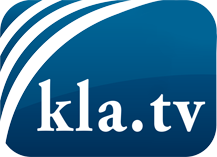 О чем СМИ не должны молчать ...Мало слышанное от народа, для народа...регулярные новости на www.kla.tv/ruОставайтесь с нами!Бесплатную рассылку новостей по электронной почте
Вы можете получить по ссылке www.kla.tv/abo-ruИнструкция по безопасности:Несогласные голоса, к сожалению, все снова подвергаются цензуре и подавлению. До тех пор, пока мы не будем сообщать в соответствии с интересами и идеологией системной прессы, мы всегда должны ожидать, что будут искать предлоги, чтобы заблокировать или навредить Kla.TV.Поэтому объединитесь сегодня в сеть независимо от интернета!
Нажмите здесь: www.kla.tv/vernetzung&lang=ruЛицензия:    Creative Commons License с указанием названия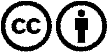 Распространение и переработка желательно с указанием названия! При этом материал не может быть представлен вне контекста. Учреждения, финансируемые за счет государственных средств, не могут пользоваться ими без консультации. Нарушения могут преследоваться по закону.